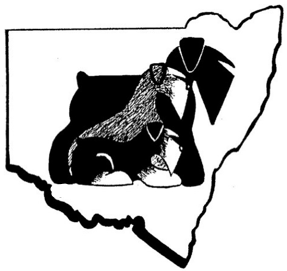 The Schnauzer Club of NSW IncorporatedAffiliated with Dogs NSWBreeders Listing ApplicationPlease Print ClearlyName: Ms/Mr/Mrs…………………………………….,  …………………………………………………..			(First Name)				(Surname)Breeder Prefix:	……………………………………………………………………………Address:	……………………………………………………………………………………..			(Number/Street)……………………………………………………………………………………..	(Town/Suburb)				(State/Postcode)Contact Number/s:  …………………………………………………….Email:  ………………………………………………………………….……..Breed/s; (Please circle relevant breed/s)  Giant Schnauzers         Schnauzers           Miniature Schnauzers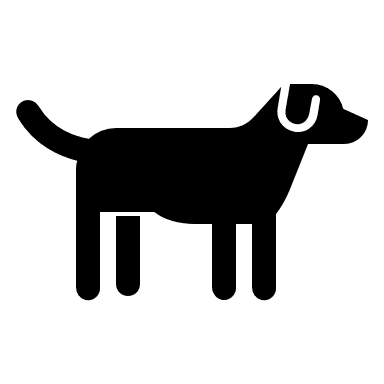 In Which Activities Do You Participate With Your Dogs? Tick Applicable box/esConformation/Showing	Obedience			Agility				Rally				Tricks				Dances with Dogs		Other (Please indicate): ……………………………………………………………………………………………………………………………………………………………..